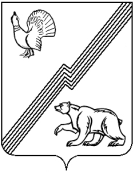 АДМИНИСТРАЦИЯ ГОРОДА ЮГОРСКАХанты-Мансийского автономного округа – Югры ПОСТАНОВЛЕНИЕот  23 декабря 2019 года  								                      № 2756О внесении изменений в постановление администрации города Югорска от 30.10.2018 № 3003 «О муниципальной программе города Югорска «Социально-экономическое развитие и муниципальное управление»В соответствии с постановлением администрации города Югорска от 01.11.2019 № 2359 «О модельной муниципальной программе города Югорска, порядке принятия решения                        о разработке муниципальных программ города Югорска, их формирования, утверждения                           и реализации в соответствии с национальными целями развития»:1. Внести в приложение к постановлению администрации города Югорска от 30.10.2018 № 3003 «О муниципальной программе города Югорска «Социально-экономическое развитие                и муниципальное управление» (с изменениями от 29.04.2019 № 887, от 10.10.2019 № 2190,                 от 31.10.2019 № 2340) следующие изменения:1.1. В преамбуле слова «от 18.10.2018 № 2876» заменить словами «от 01.11.2019                       № 2359».1.2. Приложение изложить в новой редакции (приложение).2. Опубликовать постановление в официальном печатном издании города Югорска, разместить на официальном сайте органов местного самоуправления города Югорска                           и в государственной автоматизированной системе «Управление».3. Настоящее постановление вступает в силу после его официального опубликования,               но не ранее 01.01.2020.4. Контроль за выполнением постановления возложить на директора департамента экономического развития и проектного управления администрации города Югорска              И.В. Грудцыну.Исполняющий обязанностиглавы города Югорска                                                                                                   Д.А. КрыловПриложениек постановлениюадминистрации города Югорскаот   23 декабря 2019 года  №  2756Приложениек постановлениюадминистрации города Югорскаот   30 октября 2018 года  №  3003Муниципальная программа города Югорска«Социально-экономическое развитие и муниципальное управление» (далее – муниципальная программа)Паспортмуниципальной программы Раздел 1. О стимулировании инвестиционной и инновационной деятельности, развитие конкуренции и негосударственного сектора экономикиИсходя из полномочий ответственного исполнителя и соисполнителей муниципальная программа  содержит следующие меры, направленные на:1.1. Формирование благоприятного инвестиционного климата посредством проведения системной работы по улучшению условий ведения бизнеса на всех уровнях власти:                             от федерального (Национальная предпринимательская инициатива), через региональный (Стандарт деятельности органов исполнительной власти субъектов Российской Федерации                по обеспечению благоприятного инвестиционного климата в регионе) к муниципальному (Атлас муниципальных практик).В Югорске, как и в целом в Ханты-Мансийском автономном округе - Югре, внедрены все положения Стандарта деятельности по обеспечению благоприятного инвестиционного климата в регионе, учтены лучшие региональные практики, создан необходимый минимум условий для увеличения притока инвестиций. Внедрение Стандарта позволило упростить административные процедуры и создать более комфортную среду для открытия своего дела или расширения уже существующих производств.В целях исключения избыточного регулирования и воздействия на бизнес, внедрена процедура оценки регулирующего воздействия проектов муниципальных правовых актов администрации города Югорска и экспертизы принятых администрацией города Югорска муниципальных нормативных правовых актов, затрагивающих вопросы осуществления предпринимательской и инвестиционной деятельности. В целях создания условия для реализации в городе Югорске инвестиционных проектов осуществляется ведение реестра инвестиционных площадок, формируется реестр приоритетных инвестиционных проектов, в том числе проектов, реализация которых осуществляется за счет внебюджетных инвестиций. Информация о строительстве (модернизации) животноводческого комплекса мясо - молочного направления за счет внебюджетных источников приведена                         в таблице 7.1.2. Улучшение конкурентной среды за счет:- реализации конкурентной политики в соответствии с комплексом мер («дорожной картой») по содействию развитию конкуренции в Ханты - Мансийском автономном                     округе - Югре и городе Югорске;- реализации Соглашения между Правительством Ханты-Мансийского автономного округа - Югры и органами местного самоуправления по внедрению в Ханты – Мансийском автономном округе – Югры стандарта развития конкуренции от 25.12.2015;- еженедельного мониторинга цен на социально значимые продовольственные товары  по 26 наименованиям товаров в торговых сетях, ежемесячного мониторинга цен на ярмарочной площадке для своевременного реагирования на изменение ассортимента и розничных цен;- предоставления мер государственной поддержки в рамках исполнения переданных отдельных государственных полномочий по поддержке сельскохозяйственного производства способствующих развитию конкуренции и содействию импортозамещению, снижению себестоимости продукции, произведенной на территории города Югорска, повышению                       ее качества, что позволит ей конкурировать с аналогичной продукцией из соседних регионов.;- предоставления финансовой поддержки субъектам малого и среднего предпринимательства осуществляющим производство товаров, работ (услуг) по социально-значимым видам деятельности. - проведения организационных мероприятий по участию предпринимателей города Югорска в региональной выставке «Товары земли Югорской» и конкурсе «Лучший товар Югры» в целях содействия расширению рынков сбыта продукции субъектов малого и среднего предпринимательства, крестьянских (фермерских) хозяйств.Эффективное и рациональное использование существующих ресурсов города Югорска, широкая информационная поддержка, повышение качества проводимых социально значимых мероприятий, вовлечение в совместную деятельность предпринимателей, граждан,                           в совокупности обеспечат повышение конкурентоспособности города Югорска в средне-                   и долгосрочной перспективе.1.3. Создание благоприятных условий для ведения предпринимательской деятельности за счет реализации региональных проектов:«Расширение доступа субъектов МСП к финансовой поддержке, в том числе к льготному финансированию»;«Популяризация предпринимательства».1.4. Включение инновационной составляющей осуществляется в соответствии                           с ключевыми направлениями реализации Национальной технологической инициативы, которая предполагает формирование нового поколения технологий, начиная с создания центра молодежного инновационного творчества как точки роста инновационного бизнеса, в котором будут сформированы новые кадры для инновационной экономики. В дальнейшем, поддержки малых инновационных компаний, которые начали реализовывать свой бизнес и, при выходе инновационных компаний на расширение бизнеса, оказание содействия в вопросах выхода                 на международный рынок при взаимодействии с Фондом «Центр поддержки экспорта                 Ханты-Мансийского автономного округа – Югры».1.5. Повышение производительности труда за счет:- предоставления государственных и муниципальных услуг населению по принципу «одного окна» в многофункциональных центрах;- снижения административных барьеров для субъектов малого и среднего предпринимательства;- перевода услуг в электронный вид, развития системы цифрового предоставления муниципальных услуг;- внедрения процедуры мониторинга для понимания потребностей населения в услугах                 и товарах; проведения диагностики на этой основе и формирования муниципальных, межмуниципальных и региональных карт востребованных бизнес-ниш.Раздел 2.Характеристика основных мероприятий муниципальной программыПодпрограмма I «Совершенствование системы муниципального стратегического управления, реализация отдельных государственных полномочий» направлена на решение задачи повышения качества муниципального управления и администрирования государственных полномочий и осуществляется путем реализации следующих мероприятий:мероприятие 1.1 «Организационно-техническое и финансовое обеспечение деятельности администрации города Югорска и обеспечивающих учреждений, обеспечение мер социальной поддержки отдельным категориям граждан», которое включает следующие направления деятельности:- актуализацию документов стратегического планирования муниципального образования, включая корректировку Стратегии социально-экономического развития города Югорска до 2020 года и на период до 2030 года, разработку ежегодных прогнозов социально-экономического развития на очередной год и плановый период в соответствии со сценарными условиями Министерства экономического развития Российской Федерации, внедрение механизма общественного обсуждения;- организацию деятельности администрации города Югорска и осуществление возложенных на администрацию города полномочий и функций в соответствии с Уставом города Югорска;- обеспечение деятельности обеспечивающих учреждений в объеме, необходимом для своевременного и качественного выполнения возложенных на них полномочий и функций. Мероприятие 1.2 «Осуществление отдельного государственного полномочия                             по осуществлению деятельности по опеке и попечительству», включает в себя предоставление дополнительных мер социальной поддержки детям-сиротам и детям, оставшимся                                   без попечения родителей, лицам из числа детей-сирот и детям, оставшимся без попечения родителей, а также усыновителям, приемным родителям.Подпрограмма II «Развитие малого и среднего предпринимательства»  направлена на решение задачи обеспечения доступности мер поддержки субъектов малого и среднего предпринимательства, формирования благоприятного предпринимательского климата                           и условий для ведения бизнеса и осуществляется путем реализации следующих мероприятий:мероприятие 2.1 «Оказание мер поддержки субъектам малого и среднего предпринимательства» и мероприятие 2.2 «Участие в реализации регионального проекта «Расширение доступа субъектов малого и среднего предпринимательства к финансовой поддержке, в том числе к льготному финансированию» - включают в себя предоставление субсидий субъектам малого и среднего предпринимательства, осуществляющим социально значимые виды деятельности                              на возмещение части затрат в порядке, предусмотренном администрацией города Югорска. Мероприятие 2.3 «Участие в реализации регионального проекта «Популяризация предпринимательства» - реализуется посредством оказания информационно-консультационной поддержки, популяризации и пропаганды предпринимательской деятельности, осуществления мониторинга деятельности субъектов малого и среднего предпринимательства, организации мероприятий способствующих формированию положительного образа предпринимательства, вовлечению населения в предпринимательскую деятельность.В рамках реализации мероприятий осуществляется:- взаимодействие с организациями, образующими инфраструктуру поддержки субъектов малого и среднего предпринимательства, Советом предпринимателей;- организация межмуниципального сотрудничества - заключение и реализация соглашений о взаимном сотрудничестве по вопросам развития малого и среднего предпринимательства;- ведение реестра субъектов малого и среднего предпринимательства - получателей поддержки в целях открытости, прозрачности и доступности информации об оказанной финансовой и имущественной поддержке субъектам малого и среднего бизнеса на территории города Югорска;- организация работы Координационного совета по развитию малого и среднего предпринимательства;- обеспечение функционирования (наполнения актуальной информацией) раздела «Предпринимательство» на официальном сайте администрации города Югорска.Подпрограмма III «Развитие агропромышленного комплекса» направлена                            на оказание мер государственной поддержки сельхозтоваропроизводителям города Югорска и осуществляется путем реализации мероприятия 3.1 «Осуществление отдельного государственного полномочия по поддержке сельскохозяйственного производства».Реализация данного мероприятия осуществляется в соответствии с государственной программой Ханты-Мансийского автономного округа - Югры «Развитие агропромышленного комплекса». Субсидии предоставляются на безвозмездной и безвозвратной основе с целью возмещения затрат или недополученных доходов сельхозтоваропроизводителям города Югорска на:  - поддержку животноводства, переработку и реализацию продукции животноводства;- поддержку мясного скотоводства, переработку и реализацию продукции мясного скотоводства;- поддержку малых форм хозяйствования;- сбор и переработку дикоросов.Подпрограмма IV «Предоставление государственных и муниципальных услуг через многофункциональный центр (МФЦ)» направлена на решение задачи повышения качества предоставления государственных и муниципальных услуг путем организации                      их предоставления по принципу «одного окна» путем реализации следующего мероприятия:мероприятие 4.1 «Организация предоставления государственных и муниципальных услуг через многофункциональный центр» направлено на создание условий для организации деятельности и обеспечение функционирования многофункционального центра предоставления государственных и муниципальных услуг в соответствии с требованиями законодательства, Правилами организации деятельности многофункциональных центров предоставления государственных и муниципальных услуг, утвержденными постановлением Правительства Российской Федерации от 22.12.2012 № 1376.В соответствии с Концепцией создания в Ханты-Мансийском автономном                        округе - Югре многофункциональных центров предоставления государственных                                   и муниципальных услуг, с 2021 года, с целью минимизации рисков снижения уровня удовлетворенности граждан качеством предоставления государственных и муниципальных услуг в МФЦ, в том числе в связи с увеличением количества предоставляемых видов услуг, планируется переход на централизованную систему организации МФЦ.Централизованная система организации МФЦ в автономном округе предполагает создание системы (сети) МФЦ в форме государственного учреждения автономного округа, уполномоченного на заключение соглашений с органами государственной власти                                  на предоставление государственных услуг и органами местного самоуправления                                  на предоставление муниципальных услуг и создание в муниципальных образованиях автономного округа на базе действующих муниципальных МФЦ филиалов государственного МФЦ.Подпрограмма V «Улучшение условий и охраны труда» направлена на решение задачи по развитию социального партнерства и государственного управления охраной труда путем реализации следующих мероприятий:мероприятие 5.1 «Проведение конкурсов в сфере охраны труда, информирование                      и агитация по охране труда» осуществляется с целью пропаганды передового опыта работы                 и включает:- проведение муниципальных этапов смотров-конкурсов по охране труда, профессионального мастерства;- проведение комплекса мероприятий, посвященных 28 апреля - Всемирному дню охраны труда, участие в неделе охраны труда.Мероприятие 5.2 «Осуществление отдельных государственных полномочий в сфере трудовых отношений и государственного управления охраной труда» включает в себя -- проведение уведомительной регистрации коллективных договоров (соглашений)                            и вносимых в них изменений; - организацию и обеспечение методического руководства служб охраны труда                         в организациях города;- проведение рабочих групп, комиссий, семинаров-совещаний,  конференций по труду               и охране труда;- публикация информационных материалов  по охране труда и социальному партнерству;- проведение анализа состояния условий и охраны труда, причин производственного травматизма и профессиональной заболеваемости в организациях города Югорска;- информирование о предупредительных мерах по сокращению производственного травматизма и профессиональных заболеваний работников за счет страховых взносов                        на обязательное социальное страхование от несчастных случаев на производстве                                  и профессиональных заболеваний.Раздел 3. Механизм реализации муниципальной программыОтветственным исполнителем муниципальной программы является департамент экономического развития и проектного управления администрации города Югорска                         (далее – ответственный исполнитель).Ответственный исполнитель муниципальной программы осуществляет управление реализацией муниципальной программы.Функции главного распорядителя бюджетных средств осуществляет управление                           по бухгалтерскому учету и отчетности администрации города Югорска.Механизм реализации муниципальной программы представляет собой скоординированные по срокам и направлениям действия и включает: разработку проектов муниципальных правовых актов, необходимых для выполнения муниципальной программы (подпрограммы);взаимодействие с Департаментом экономического развития, Департаментом промышленности, Департаментом труда и занятости населения Ханты-Мансийского автономного округа-Югры и другими исполнительными органами государственной власти Ханты-Мансийского автономного округа-Югры, органами местного самоуправления муниципальных образований Ханты-Мансийского автономного округа-Югры, казенными, бюджетными, автономными муниципальными учреждениями, коммерческими                                           и некоммерческими организациями по вопросам, относящимся к установленным сферам деятельности ответственного исполнителя; заключение с органами исполнительной власти автономного округа договоров (соглашений) о взаимодействии по вопросам, относящимся к установленным сферам деятельности;уточнение объемов финансирования по основным мероприятиям муниципальной программы на очередной финансовый год и плановый период в соответствии с мониторингом фактически достигнутых результатов путем сопоставления их с целевыми показателями реализации муниципальной программы;эффективное использование средств, выделенных на реализацию муниципальной программы; формирование отчетности о ходе реализации муниципальной программы;информирование общественности о ходе и результатах реализации муниципальной программы, финансировании программных мероприятий, в том числе о механизмах реализации отдельных мероприятий муниципальной программы.Оценка исполнения мероприятий муниципальной программы основана на мониторинге целевых показателей муниципальной программы и результатов ее реализации путем сопоставления фактически достигнутых целевых показателей с показателями, установленными при утверждении муниципальной программы.В соответствии с данными мониторинга по фактически достигнутым показателям реализации муниципальной программы в нее могут быть внесены изменения. Реализация отдельных мероприятий муниципальной программы осуществляется                              на основе муниципальных контрактов (договоров) на поставку товаров (оказание услуг, выполнение работ) для обеспечения муниципальных нужд, заключаемых муниципальными заказчиками с исполнителями в установленном законодательством Российской Федерации порядке.Перечень возможных рисков при реализации муниципальной программы и мер                         по их преодолению приведен в таблице 5 к муниципальной программе.Внедрение технологий бережливого производства планируется осуществлять путем обучения сотрудников ответственного исполнители и соисполнителей муниципальной программы принципам бережливого производства, результатами которого являются повышение эффективности в области муниципального управления, ускорение принятия стратегических решений, улучшение взаимодействия между органами власти всех уровней.Реализация Подпрограммы I «Совершенствование системы муниципального стратегического управления, реализация отдельных государственных полномочий» осуществляется с учетом следующих особенностей:расходы на исполнение отдельных государственных полномочий в рамках исполнения основного мероприятия подпрограммы осуществляются в соответствии с законодательством Ханты-Мансийского автономного округа - Югры о передаче отдельных государственных полномочий:  в сфере государственной регистрации актов гражданского состояния;на осуществление первичного воинского учета на территориях, где отсутствуют военные комиссариаты;по хранению архивных документов, комплектованию архивных фондов муниципальных архивов архивными документами, использованию архивных документов относящихся к государственной собственности Ханты-Мансийского автономного                              округа - Югры и находящихся на территории муниципального образования;на предоставление дополнительных мер социальной поддержки детям-сиротам                     и детям, оставшимся без попечения родителей, лицам из числа детей-сирот и детей, оставшихся без попечения родителей, усыновителям, приемным родителям;  на осуществление деятельности по опеке и попечительству;на обеспечение дополнительных гарантий прав на жилое помещение детей-сирот                 и детей, оставшихся без попечения родителей, лиц из числа детей-сирот и детей, оставшихся без попечения родителей. Реализация Подпрограммы II «Развитие малого и среднего предпринимательства» осуществляется на основе Соглашения о предоставлении субсидии местному бюджету                     из бюджета Ханты-Мансийского автономного округа - Югры, заключаемого в соответствии                 с Порядком предоставления субсидии муниципальным образованиям Ханты-Мансийского автономного округа - Югры на реализацию мероприятий муниципальных программ (подпрограмм) развития малого и среднего предпринимательства (Приложение 7                                    к государственной программе Ханты-Мансийского автономного округа – Югры «Развитие экономического потенциала», утвержденной постановлением Правительства                                 Ханты-Мансийского автономного округа - Югры 05.10.2018 № 336-п).Суммы финансирования за счет средств окружного бюджета уточняются ежегодно. Расходование средств субсидии осуществляется в пределах объемов, полученных                                    по заявленным направлениям.Финансовая поддержка субъектов малого и среднего предпринимательства в виде субсидий на возмещение части расходов, предоставления грантов, субсидий на создание и (или) обеспечение деятельности центров молодежного инновационного творчества осуществляется            в порядке, предусмотренном муниципальными правовыми актами.Оказание имущественной поддержки субъектам малого и среднего предпринимательства осуществляется в виде предоставления в аренду муниципального имущества, включенного                   в перечень муниципального имущества, предоставляемого во владение и (или) в пользование субъектам малого и среднего предпринимательства, в порядке, предусмотренном муниципальным правовым актом.Реализация Подпрограммы III «Развитие агропромышленного комплекса» осуществляется в соответствии с Законом Ханты – Мансийского автономного округа – Югры     от 16.12.2010 № 228-оз «О наделении органов местного самоуправления муниципальных образований отдельным государственным полномочием по поддержке сельскохозяйственного производства и деятельности по заготовке и переработке дикоросов». Управление проектной деятельности и инвестиций департамента экономического развития и проектного управления администрации города Югорска является уполномоченным органом, на который возложены функции по исполнению отдельного государственного полномочия. Поддержка сельскохозяйственных товаропроизводителей осуществляется в соответствии с порядками предоставления субсидий, утвержденными постановлением Правительства            Ханты-Мансийского автономного округа – Югры от 05.10.2018 № 344-п «О государственной программе Ханты-Мансийского автономного округа – Югры «Развитие агропромышленного комплекса» (приложения 2-24 к государственной программе).Приказами Департамента промышленности Ханты-Мансийского автономного                     округа - Югры определяются формы соглашения, справок – расчетов на предоставление субсидий, отчетности об осуществлении переданного органам местного самоуправления отдельного государственного полномочия по поддержке сельскохозяйственного производства. Выплата субсидий производится посредством заключения соглашений                                    на предоставление субсидий сельхозтоваропроизводителям города Югорска, по форме, утвержденной Департаментом финансов администрации города Югорска.С целью открытости, прозрачности и доступности информации об оказанной поддержке на территории города Югорска информация о мерах  государственной поддержки заносится              в реестр субъектов малого и среднего предпринимательства - получателей поддержки                            и размещается на официальном сайте органов местного самоуправления города Югорска.Реализация Подпрограммы IV «Предоставление государственных и муниципальных услуг через многофункциональный центр (МФЦ)» осуществляется посредством предоставления субсидии муниципальному автономному учреждению «Многофункциональный центр предоставления государственных и муниципальных услуг» (далее - МФЦ) на финансовое обеспечение выполнения муниципального задания. Субсидии МФЦ предоставляются                            из бюджета города Югорска с привлечением средств бюджета автономного округа                                  в соответствии с Порядком предоставления субсидии муниципальным образованиям                 Ханты-Мансийского автономного округа - Югры на предоставление государственных услуг                 в МФЦ и Методикой расчета субсидии, определенных в приложении 4 к государственной программе Ханты-Мансийского автономного округа – Югры «Развитие экономического потенциала». Субсидия предоставляется на условиях софинансирования, в соответствии                              с коэффициентом софинансирования расходных обязательств муниципальных образований               по предоставлению в МФЦ государственных услуг, услуг информирования и консультирования на очередной финансовый год, который определяется Департаментом экономического развития Ханты-Мансийского автономного округа - Югры, исходя из уровня расчетной бюджетной обеспеченности на текущий финансовый год, определенного Департаментом финансов                   Ханты-Мансийского автономного округа - Югры в соответствии с методикой распределения дотаций на выравнивание бюджетной обеспеченности, утвержденной Законом автономного округа   от 10.11.2008 № 132-оз «О межбюджетных отношениях в Ханты-Мансийском автономном округе – Югре».С переходом на централизованную систему организации МФЦ в автономном округе взаимодействие по вопросам предоставления государственных и муниципальных услуг в МФЦ будет осуществлять государственный МФЦ путем заключения соглашений о взаимодействии              с органами местного самоуправления муниципальных образований автономного округа                       на предоставление муниципальных услуг.Реализация подпрограммы V «Улучшение условий и охраны труда» основного мероприятия 5.2 осуществляется из средств бюджета автономного округа и средств бюджета города Югорска, в объемах, определенных государственной программой Ханты-Мансийского автономного округа - Югры «Поддержка занятости населения», утвержденной постановлением Правительства Ханты - Мансийского автономного округа - Югры от 05.10.2018 № 343-п                      «О государственной программе Ханты-Мансийского автономного округа – Югры «Поддержка занятости населения».Таблица 1Целевые показатели муниципальной программы<1>. Указ Президента Российской Федерации от 7 мая 2012 года № 601 «Об основных направлениях совершенствования системы государственного управления».<2>. Указ Президента Российской Федерации от 7 мая 2012 года № 596 «О долгосрочной государственной экономической политике».<3>. Указ Президента Российской Федерации от 7 мая 2018 года № 204 «О национальных целях и стратегических задачах развития Российской Федерации на период до 2024 года».Расчет целевых показателей Показатель 1. Исполнение плановых значений по администрируемым доходам (без учета безвозмездных поступлений) за отчетный год.Значения показателей определяются по фактическим данным Управления  бухгалтерского учета и отчетности администрации города ЮгорскаПоказатель 2. Исполнение расходных обязательств по реализации вопросов местного значения.Значения показателей определяются по фактическим данным Управления  бухгалтерского учета и отчетности администрации города ЮгорскаПоказатель 3. Численность детей-сирот и детей, оставшихся без попечения родителей, переданных на воспитание в семьи. Данные административного учетаПоказатель 4. Численность занятых в сфере малого и среднего предпринимательства, включая индивидуальных предпринимателей. Показатель расчетный (годовой), определяется суммированием данных о среднесписочной численности работников (без внешних совместителей) малых и средних предприятий и численности индивидуальных предпринимателей, представленных Межрайонной инспекцией Федеральной налоговой службы Российской Федерации № 4 по Ханты-Мансийскому автономному округу-Югре  на основании запроса.Показатель 5. Количество субъектов малого и среднего предпринимательства (включая индивидуальных предпринимателей) в расчете на 10 тыс. человек населения города Югорска.Определяется по данным Единого реестра субъектов малого и среднего предпринимательства Федеральной налоговой службы Российской Федерации и сведениям о среднегодовой численности постоянного населения по данным органов государственной статистикиПоказатель 6. Количество получателей государственной поддержки, осуществляющих производство сельскохозяйственной продукции.Определяется по данным административного учета.Показатель 7. Среднее время ожидания в очереди для подачи (получения) документов по предоставлению государственных и муниципальных услуг                 в МФЦ.Определяется, как абсолютный показатель, по данным электронной системы управления очередью МФЦ.Показатель 8. Уровень удовлетворенности граждан качеством предоставления государственных и муниципальных услуг в МФЦ. Определяется по результатам оценки посредством пультов оценки качества предоставляемых услуг, данным информационной аналитической системы «Мониторинг качества государственных услуг» (ИАС МКГУ), результатам прямого анкетирования заявителей посредством заполнения опросных анкет.Рассчитывается, как доля заявителей, положительно оценивших качество предоставленных государственных и муниципальных услуг к общему количеству заявителей, оценивающих качество предоставленных услугПоказатель 9. Численность пострадавших в результате несчастных случаев на производстве с утратой трудоспособности на 1 рабочий день и более.Определяется по данным территориального органа Фонда социального страхования Российской ФедерацииТаблица 2Распределение финансовых ресурсов муниципальной программыТаблица 3Мероприятия, реализуемые на принципах проектного управления, направленные в том числе на исполнение национальных и федеральных проектов (программ) Российской ФедерацииТаблица 4Сводные показатели муниципальных заданийТаблица 5Перечень возможных рисков при реализации муниципальной программы и мер по их преодолениюТаблица 6Перечень объектов социально-культурного и коммунально-бытового назначения, масштабные инвестиционные проекты (далее – инвестиционные проекты)**Таблица не заполняется в связи с отсутствием объектов социально-культурного и коммунально-бытового назначения, масштабных инвестиционных проектов      Таблица 7Перечень объектов капитального строительстваНаименование муниципальной программыСоциально-экономическое развитие и муниципальное управлениеДата утверждения муниципальной программы (наименование и номер соответствующего муниципального правового акта)Постановление администрации города Югорска                             от 30.10.2018 № 3003 «О муниципальной программе города Югорска «Социально-экономическое развитие                                   и муниципальное управление»Ответственный исполнитель муниципальной программыДепартамент экономического развития и проектного управления администрации города ЮгорскаСоисполнители муниципальной программыУправление бухгалтерского учета и отчетности администрации города Югорска.Муниципальное казенное учреждение «Централизованная бухгалтерия».Муниципальное казенное учреждение «Служба обеспечения органов местного самоуправления».Отдел опеки и попечительства администрации города Югорска.Департамент муниципальной собственности                        и градостроительства администрации города ЮгорскаЦели муниципальной программы 1. Совершенствование и реализация муниципальной политики в отдельных секторах экономики, повышение качества стратегического планирования.2. Создание условий для устойчивого развития малого               и среднего предпринимательства на территории города Югорска.3. Устойчивое развитие агропромышленного комплекса. 4. Создание условий для предоставления государственных и муниципальных услуг по принципу «одного окна».5. Реализация основных направлений государственной политики в области социально-трудовых отношений                      и охраны трудаЗадачи муниципальной программы Повышение качества муниципального управления                 и администрирования государственных полномочий.2. Обеспечение доступности мер поддержки субъектов малого и среднего предпринимательства. Формирование благоприятного предпринимательского климата и условий для ведения бизнеса.3. Оказание мер государственной поддержки сельхозтоваропроизводителям.4. Повышение качества предоставления государственных и муниципальных услуг путем организации их предоставления по принципу «одного окна».5. Развитие социального партнерства и государственное управление охраной трудаПодпрограммы и (или) основные мероприятияПодпрограмма I «Совершенствование системы муниципального стратегического управления, реализация отдельных государственных полномочий».Подпрограмма II «Развитие малого и среднего предпринимательства».Подпрограмма III «Развитие агропромышленного комплекса».Подпрограмма IV «Предоставление государственных                      и муниципальных услуг через многофункциональный центр (МФЦ)».Подпрограмма V «Улучшение условий и охраны труда»Портфели проектов, проекты, входящие в состав муниципальной программы, в том числе направленные на реализацию в городе Югорске национальных проектов (программ) Российской Федерации, параметры их финансового обеспечения  Национальный проект «Малое и среднее предпринимательство и поддержка индивидуальной предпринимательской инициативы» («Малое и среднее предпринимательство» (МСП))»  портфель проектов «Малое и среднее предпринимательство и поддержка индивидуальной предпринимательской инициативы» («Малое и среднее предпринимательство» (МСП))» - 29 813,0 тыс. рублей, в том числе:  региональный проект «Расширение доступа субъектов малого и среднего предпринимательства к финансовой поддержке, в том числе к льготному финансированию» - 26 585,5 тыс. рублей;  региональный проект «Популяризация  предпринимательства» - 3 227,5  тыс. рублейЦелевые показатели муниципальной программы 1. Исполнение плановых значений по администрируемым доходам (без учета безвозмездных поступлений)                              за отчетный год 100%.2. Исполнение расходных обязательств по реализации вопросов местного значения 95%.3. Увеличение численности детей-сирот и детей, оставшихся без попечения родителей, переданных                      на воспитание в семьи, с 251 до  282 человек.4. Увеличение численности занятых в сфере малого                      и среднего предпринимательства, включая индивидуальных предпринимателей, с 3,2 до 4,9 тыс. человек.5. Увеличение количества субъектов малого и среднего предпринимательства (включая индивидуальных предпринимателей) в расчете на 10 тыс. человек населения города Югорска, с 330,0 до 460,0 ед.6. Количество получателей государственной поддержки, осуществляющих производство сельскохозяйственной продукции, 5 единиц ежегодно.7. Среднее время ожидания в очереди для подачи (получения) документов по предоставлению государственных и муниципальных услуг в МФЦ не более 15 минут.8. Уровень удовлетворенности граждан качеством предоставления государственных и муниципальных услуг  в МФЦ 90%.9. Снижение численности пострадавших в результате несчастных случаев на производстве с утратой трудоспособности на 1 рабочий день и более с 446 до 270 человек.Сроки реализации муниципальной программы2019 по 2025 годы и на период до 2030 годаПараметры финансового обеспечениямуниципальной программы Общий объем финансирования муниципальной программы составляет 5 089 905,2 тыс. рублей, в том числе:2019 год – 566 358,8 тыс. рублей;2020 год – 479 147,7 тыс. рублей;2021 год – 444 444,8 тыс. рублей;2022 год – 429 954,7 тыс. рублей;2023 год – 396 249,9 тыс. рублей;2024 год – 396 249,9 тыс. рублей;2025 год – 396 249,9 тыс. рублей;2026-2030 годы – 1 981 249,5 тыс. рублей№ показателяНаименование целевых показателейЕд. измеренияБазовый показатель на начало реализации муниципальной программыЗначения показателя по годамЗначения показателя по годамЗначения показателя по годамЗначения показателя по годамЗначения показателя по годамЗначения показателя по годамЗначения показателя по годамЦелевое значение показателя на момент окончания реализации муниципальной программы№ показателяНаименование целевых показателейЕд. измеренияБазовый показатель на начало реализации муниципальной программы2019202020212022202320242025Целевое значение показателя на момент окончания реализации муниципальной программы1234567891011121Исполнение плановых значений по администрируемым доходам (без учета безвозмездных поступлений) за отчетный год%1001001001001001001001001002Исполнение расходных обязательств по реализации вопросов местного значения%9595959595959595953Численность детей-сирот и детей, оставшихся без попечения родителей, переданных на воспитание в семьичел.2512702762822822822822822824Численность занятых в сфере малого и среднего предпринимательства, включая индивидуальных предпринимателей <3>тыс.чел.3,23,23,33,43,63,84,04,14,95Количество субъектов малого и среднего предпринимательства (включая индивидуальных предпринимателей) в расчете на 10 тыс. человек населения города Югорска<2>ед.330,0345,0360,0375,0390,0410,0420,0430,0460,06Количество получателей государственной поддержки, осуществляющих производство сельскохозяйственной продукции<2>ед.55 5 5 555557Среднее время ожидания в очереди для подачи (получения) документов по предоставлению государственных и муниципальных услуг в МФЦ <1>минут15≤ 15≤ 15≤ 15≤ 15≤ 15≤ 15≤ 15≤ 158Уровень удовлетворенности граждан качеством предоставления государственных и муниципальных услуг  в МФЦ <1>%9090 90 90 90909090909Численность пострадавших в результате несчастных случаев на производстве с утратой трудоспособности на 1 рабочий день и более <3>чел.446430425420410400390380270Номер строкиНомер основного мероприятияОсновные мероприятия муниципальной программы (их связь с целевыми показателями муниципальной программы)Ответственный исполнитель/ соисполнитель (наименование органа или структурного подразделения, учреждения)Финансовые затраты на реализацию (тыс. рублей)Финансовые затраты на реализацию (тыс. рублей)Финансовые затраты на реализацию (тыс. рублей)Финансовые затраты на реализацию (тыс. рублей)Финансовые затраты на реализацию (тыс. рублей)Финансовые затраты на реализацию (тыс. рублей)Финансовые затраты на реализацию (тыс. рублей)Финансовые затраты на реализацию (тыс. рублей)Финансовые затраты на реализацию (тыс. рублей)Финансовые затраты на реализацию (тыс. рублей)Номер строкиНомер основного мероприятияОсновные мероприятия муниципальной программы (их связь с целевыми показателями муниципальной программы)Ответственный исполнитель/ соисполнитель (наименование органа или структурного подразделения, учреждения)Источники финансированияВсегов том числе по годам:в том числе по годам:в том числе по годам:в том числе по годам:в том числе по годам:в том числе по годам:в том числе по годам:в том числе по годам:Номер строкиНомер основного мероприятияОсновные мероприятия муниципальной программы (их связь с целевыми показателями муниципальной программы)Ответственный исполнитель/ соисполнитель (наименование органа или структурного подразделения, учреждения)Источники финансированияВсего20192020202120222023202420252026 - 2030А123456789101112131Подпрограмма I  «Совершенствование системы муниципального стратегического управления, реализация отдельных государственных полномочий»Подпрограмма I  «Совершенствование системы муниципального стратегического управления, реализация отдельных государственных полномочий»Подпрограмма I  «Совершенствование системы муниципального стратегического управления, реализация отдельных государственных полномочий»Подпрограмма I  «Совершенствование системы муниципального стратегического управления, реализация отдельных государственных полномочий»Подпрограмма I  «Совершенствование системы муниципального стратегического управления, реализация отдельных государственных полномочий»Подпрограмма I  «Совершенствование системы муниципального стратегического управления, реализация отдельных государственных полномочий»Подпрограмма I  «Совершенствование системы муниципального стратегического управления, реализация отдельных государственных полномочий»Подпрограмма I  «Совершенствование системы муниципального стратегического управления, реализация отдельных государственных полномочий»Подпрограмма I  «Совершенствование системы муниципального стратегического управления, реализация отдельных государственных полномочий»Подпрограмма I  «Совершенствование системы муниципального стратегического управления, реализация отдельных государственных полномочий»Подпрограмма I  «Совершенствование системы муниципального стратегического управления, реализация отдельных государственных полномочий»Подпрограмма I  «Совершенствование системы муниципального стратегического управления, реализация отдельных государственных полномочий»Подпрограмма I  «Совершенствование системы муниципального стратегического управления, реализация отдельных государственных полномочий»21.1Организационно-техническое и финансовое обеспечение деятельности администрации города Югорска и обеспечивающих учреждений, обеспечение мер социальной поддержки отдельным категориям граждан  (1,2)Управление бухгалтерского учета и отчетности администрации города Югорскавсего1 982 397,4169 904,9174 324,1167 311,9163 428,5163 428,5163 428,5163 428,5817 142,531.1Организационно-техническое и финансовое обеспечение деятельности администрации города Югорска и обеспечивающих учреждений, обеспечение мер социальной поддержки отдельным категориям граждан  (1,2)Управление бухгалтерского учета и отчетности администрации города Югорскафедеральный бюджет103 293,09 350,08 216,78 343,48 598,18 598,18 598,18 598,142 990,541.1Организационно-техническое и финансовое обеспечение деятельности администрации города Югорска и обеспечивающих учреждений, обеспечение мер социальной поддержки отдельным категориям граждан  (1,2)Управление бухгалтерского учета и отчетности администрации города Югорскабюджет автономного округа191 733,914 981,915 839,716 001,516 101,216 101,216 101,216 101,280 506,051.1Организационно-техническое и финансовое обеспечение деятельности администрации города Югорска и обеспечивающих учреждений, обеспечение мер социальной поддержки отдельным категориям граждан  (1,2)Управление бухгалтерского учета и отчетности администрации города Югорскаместный бюджет 1 687 370,5145 573,0150 267,7142 967,0138 729,2138 729,2138 729,2138 729,2693 646,061.1Организационно-техническое и финансовое обеспечение деятельности администрации города Югорска и обеспечивающих учреждений, обеспечение мер социальной поддержки отдельным категориям граждан  (1,2)Управление бухгалтерского учета и отчетности администрации города Югорскаиные внебюджетные источники0,00,00,00,00,00,00,00,00,071.1Организационно-техническое и финансовое обеспечение деятельности администрации города Югорска и обеспечивающих учреждений, обеспечение мер социальной поддержки отдельным категориям граждан  (1,2)МКУ «Централизованная бухгалтерия»всего244 330,322 240,321 090,021 000,020 000,020 000,020 000,020 000,0100 000,081.1Организационно-техническое и финансовое обеспечение деятельности администрации города Югорска и обеспечивающих учреждений, обеспечение мер социальной поддержки отдельным категориям граждан  (1,2)МКУ «Централизованная бухгалтерия»федеральный бюджет0,00,00,00,00,00,00,00,00,091.1Организационно-техническое и финансовое обеспечение деятельности администрации города Югорска и обеспечивающих учреждений, обеспечение мер социальной поддержки отдельным категориям граждан  (1,2)МКУ «Централизованная бухгалтерия»бюджет автономного округа0,00,00,00,00,00,00,00,00,0101.1Организационно-техническое и финансовое обеспечение деятельности администрации города Югорска и обеспечивающих учреждений, обеспечение мер социальной поддержки отдельным категориям граждан  (1,2)МКУ «Централизованная бухгалтерия»местный бюджет 244 330,322 240,321 090,021 000,020 000,020 000,020 000,020 000,0100 000,0111.1Организационно-техническое и финансовое обеспечение деятельности администрации города Югорска и обеспечивающих учреждений, обеспечение мер социальной поддержки отдельным категориям граждан  (1,2)МКУ «Централизованная бухгалтерия»иные внебюджетные источники0,00,00,00,00,00,00,00,00,0121.1Организационно-техническое и финансовое обеспечение деятельности администрации города Югорска и обеспечивающих учреждений, обеспечение мер социальной поддержки отдельным категориям граждан  (1,2)МКУ «Служба обеспечения органов местного самоуправления»всего590 783,049 173,050 610,050 000,049 000,049 000,049 000,049 000,0245 000,0131.1Организационно-техническое и финансовое обеспечение деятельности администрации города Югорска и обеспечивающих учреждений, обеспечение мер социальной поддержки отдельным категориям граждан  (1,2)МКУ «Служба обеспечения органов местного самоуправления»федеральный бюджет0,00,00,00,00,00,00,00,00,0141.1Организационно-техническое и финансовое обеспечение деятельности администрации города Югорска и обеспечивающих учреждений, обеспечение мер социальной поддержки отдельным категориям граждан  (1,2)МКУ «Служба обеспечения органов местного самоуправления»бюджет автономного округа0,00,00,00,00,00,00,00,00,0151.1Организационно-техническое и финансовое обеспечение деятельности администрации города Югорска и обеспечивающих учреждений, обеспечение мер социальной поддержки отдельным категориям граждан  (1,2)МКУ «Служба обеспечения органов местного самоуправления»местный бюджет590 783,049 173,050 610,050 000,049 000,049 000,049 000,049 000,0245 000,0161.1Организационно-техническое и финансовое обеспечение деятельности администрации города Югорска и обеспечивающих учреждений, обеспечение мер социальной поддержки отдельным категориям граждан  (1,2)МКУ «Служба обеспечения органов местного самоуправления»иные внебюджетные источники0,00,00,00,00,00,00,00,00,0171.2Осуществление отдельного государственного полномочия  по осуществлению деятельности по опеке и попечительству (3)Отдел опеки и попечительства администрации города Югорскавсего585 500,241 328,347 388,148 332,749 827,949 827,949 827,949 827,9249 139,5181.2Осуществление отдельного государственного полномочия  по осуществлению деятельности по опеке и попечительству (3)Отдел опеки и попечительства администрации города Югорскафедеральный бюджет0,00,00,00,00,00,00,00,00,0191.2Осуществление отдельного государственного полномочия  по осуществлению деятельности по опеке и попечительству (3)Отдел опеки и попечительства администрации города Югорскабюджет автономного округа585 500,241 328,347 388,148 332,749 827,949 827,949 827,949 827,9249 139,5201.2Осуществление отдельного государственного полномочия  по осуществлению деятельности по опеке и попечительству (3)Отдел опеки и попечительства администрации города Югорскаместный бюджет0,00,00,00,00,00,00,00,00,0211.2Осуществление отдельного государственного полномочия  по осуществлению деятельности по опеке и попечительству (3)Отдел опеки и попечительства администрации города Югорскаиные внебюджетные источники0,00,00,00,00,00,00,00,00,022Итого по подпрограмме Iвсего3 403 010,9282 646,5293 412,2286 644,6282 256,4282 256,4282 256,4282 256,41 411 282,023Итого по подпрограмме Iфедеральный бюджет103 293,09 350,08 216,78 343,48 598,18 598,18 598,18 598,142 990,524Итого по подпрограмме Iбюджет автономного округа777 234,156 310,263 227,864 334,265 929,165 929,165 929,165 929,1329 645,525Итого по подпрограмме Iместный бюджет 2 522 483,8216 986,3221 967,7213 967,0207 729,2207 729,2207 729,2207 729,21 038 646,026Итого по подпрограмме Iиные внебюджетные источники0,00,00,00,00,00,00,00,00,027Подпрограмма  II  «Развитие малого и среднего предпринимательства»          Подпрограмма  II  «Развитие малого и среднего предпринимательства»          Подпрограмма  II  «Развитие малого и среднего предпринимательства»          Подпрограмма  II  «Развитие малого и среднего предпринимательства»          Подпрограмма  II  «Развитие малого и среднего предпринимательства»          Подпрограмма  II  «Развитие малого и среднего предпринимательства»          Подпрограмма  II  «Развитие малого и среднего предпринимательства»          Подпрограмма  II  «Развитие малого и среднего предпринимательства»          Подпрограмма  II  «Развитие малого и среднего предпринимательства»          Подпрограмма  II  «Развитие малого и среднего предпринимательства»          Подпрограмма  II  «Развитие малого и среднего предпринимательства»          Подпрограмма  II  «Развитие малого и среднего предпринимательства»          282.1Оказание мер поддержки субъектам малого и среднего предпринимательства (4,5)Департамент экономического развития и проектного управления администрации города Югорскавсего29 365,80,00,00,00,00,00,04 894,324 471,5292.1Оказание мер поддержки субъектам малого и среднего предпринимательства (4,5)Департамент экономического развития и проектного управления администрации города Югорскафедеральный бюджет0,00,00,00,00,00,00,00,00,0302.1Оказание мер поддержки субъектам малого и среднего предпринимательства (4,5)Департамент экономического развития и проектного управления администрации города Югорскабюджет автономного округа25 841,40,00,00,00,00,00,04 306,921 534,5312.1Оказание мер поддержки субъектам малого и среднего предпринимательства (4,5)Департамент экономического развития и проектного управления администрации города Югорскаместный бюджет3 524,40,00,00,00,00,00,0587,42 937,0322.1Оказание мер поддержки субъектам малого и среднего предпринимательства (4,5)Департамент экономического развития и проектного управления администрации города Югорскаиные внебюджетные источники0,00,00,00,00,00,00,00,00,0332.2Участие в реализации регионального проекта «Расширение доступа субъектов малого и среднего предпринимательства к финансовой поддержке в том числе к льготному финансированию» (4,5)Департамент экономического развития и проектного управления администрации города Югорскавсего26 585,55 341,54 248,84 248,84 248,84 248,84 248,80,00,0342.2Участие в реализации регионального проекта «Расширение доступа субъектов малого и среднего предпринимательства к финансовой поддержке в том числе к льготному финансированию» (4,5)Департамент экономического развития и проектного управления администрации города Югорскафедеральный бюджет0,00,00,00,00,00,00,00,00,02.2Участие в реализации регионального проекта «Расширение доступа субъектов малого и среднего предпринимательства к финансовой поддержке в том числе к льготному финансированию» (4,5)Департамент экономического развития и проектного управления администрации города Югорскафедеральный бюджет0,00,00,00,00,00,00,00,00,0352.2Участие в реализации регионального проекта «Расширение доступа субъектов малого и среднего предпринимательства к финансовой поддержке в том числе к льготному финансированию» (4,5)Департамент экономического развития и проектного управления администрации города Югорскабюджет автономного округа23 288,24 593,73 738,93 738,93 738,93 738,93 738,90,00,02.2Участие в реализации регионального проекта «Расширение доступа субъектов малого и среднего предпринимательства к финансовой поддержке в том числе к льготному финансированию» (4,5)Департамент экономического развития и проектного управления администрации города Югорскабюджет автономного округа23 288,24 593,73 738,93 738,93 738,93 738,93 738,90,00,0362.2Участие в реализации регионального проекта «Расширение доступа субъектов малого и среднего предпринимательства к финансовой поддержке в том числе к льготному финансированию» (4,5)Департамент экономического развития и проектного управления администрации города Югорскаместный бюджет3 297,3747,8509,9509,9509,9509,9509,90,00,0372.2Участие в реализации регионального проекта «Расширение доступа субъектов малого и среднего предпринимательства к финансовой поддержке в том числе к льготному финансированию» (4,5)Департамент экономического развития и проектного управления администрации города Югорскаиные внебюджетные источники0,00,00,00,00,00,00,00,00,0382.3Участие в реализации регионального проекта «Популяризация предприниматель ства» (4,5)Департамент экономического развития и проектного управления администрации города Югорскавсего2 927,50,0545,5545,5545,5645,5645,50,00,02.3Участие в реализации регионального проекта «Популяризация предприниматель ства» (4,5)Департамент экономического развития и проектного управления администрации города Югорскафедеральный бюджет0,00,00,00,00,00,00,00,00,0392.3Участие в реализации регионального проекта «Популяризация предприниматель ства» (4,5)Департамент экономического развития и проектного управления администрации города Югорскафедеральный бюджет0,00,00,00,00,00,00,00,00,0402.3Участие в реализации регионального проекта «Популяризация предприниматель ства» (4,5)Департамент экономического развития и проектного управления администрации города Югорскабюджет автономного округа2 576,00,0480,0480,0480,0568,0568,00,00,0412.3Участие в реализации регионального проекта «Популяризация предприниматель ства» (4,5)Департамент экономического развития и проектного управления администрации города Югорскаместный бюджет351,50,065,565,565,577,577,50,00,02.3Участие в реализации регионального проекта «Популяризация предприниматель ства» (4,5)Департамент экономического развития и проектного управления администрации города Югорскаиные внебюджетные источники0,00,00,00,00,00,00,00,00,0422.3Участие в реализации регионального проекта «Популяризация предприниматель ства» (4,5)Департамент экономического развития и проектного управления администрации города Югорскаиные внебюджетные источники0,00,00,00,00,00,00,00,00,02.3Участие в реализации регионального проекта «Популяризация предприниматель ства» (4,5)Департамент экономического развития и проектного управления администрации города Югорскаиные внебюджетные источники0,00,00,00,00,00,00,00,00,0432.3Участие в реализации регионального проекта «Популяризация предприниматель ства» (4,5)Департамент муниципальной собственности и градостроительства администрации города Югорскавсего300,00,0100,0100,0100,00,00,00,00,02.3Участие в реализации регионального проекта «Популяризация предприниматель ства» (4,5)Департамент муниципальной собственности и градостроительства администрации города Югорскафедеральный бюджет0,00,00,00,00,00,00,00,00,0442.3Участие в реализации регионального проекта «Популяризация предприниматель ства» (4,5)Департамент муниципальной собственности и градостроительства администрации города Югорскафедеральный бюджет0,00,00,00,00,00,00,00,00,0452.3Участие в реализации регионального проекта «Популяризация предприниматель ства» (4,5)Департамент муниципальной собственности и градостроительства администрации города Югорскабюджет автономного округа264,00,088,088,088,00,00,00,00,02.3Участие в реализации регионального проекта «Популяризация предприниматель ства» (4,5)Департамент муниципальной собственности и градостроительства администрации города Югорскабюджет автономного округа264,00,088,088,088,00,00,00,00,0462.3Участие в реализации регионального проекта «Популяризация предприниматель ства» (4,5)Департамент муниципальной собственности и градостроительства администрации города Югорскаместный бюджет36,00,012,012,012,00,00,00,00,02.3Участие в реализации регионального проекта «Популяризация предприниматель ства» (4,5)Департамент муниципальной собственности и градостроительства администрации города Югорскаиные внебюджетные источники0,00,00,00,00,00,00,00,00,0472.3Участие в реализации регионального проекта «Популяризация предприниматель ства» (4,5)Департамент муниципальной собственности и градостроительства администрации города Югорскаиные внебюджетные источники0,00,00,00,00,00,00,00,00,048Итого по подпрограмме IIвсего59 178,85 341,54 894,34 894,34 894,34 894,34 894,34 894,324 471,549Итого по подпрограмме IIфедеральный бюджет0,00,00,00,00,00,00,00,00,050Итого по подпрограмме IIбюджет автономного округа51 969,64 593,74 306,94 306,94 306,94 306,94 306,94 306,921 534,551Итого по подпрограмме IIместный бюджет7 209,2747,8587,4587,4587,4587,4587,4587,42 937,052Итого по подпрограмме IIиные внебюджетные источники0,00,00,00,00,00,00,00,00,053Подпрограмма III  «Развитие агропромышленного комплекса»Подпрограмма III  «Развитие агропромышленного комплекса»Подпрограмма III  «Развитие агропромышленного комплекса»Подпрограмма III  «Развитие агропромышленного комплекса»Подпрограмма III  «Развитие агропромышленного комплекса»Подпрограмма III  «Развитие агропромышленного комплекса»Подпрограмма III  «Развитие агропромышленного комплекса»Подпрограмма III  «Развитие агропромышленного комплекса»Подпрограмма III  «Развитие агропромышленного комплекса»Подпрограмма III  «Развитие агропромышленного комплекса»Подпрограмма III  «Развитие агропромышленного комплекса»Подпрограмма III  «Развитие агропромышленного комплекса»Подпрограмма III  «Развитие агропромышленного комплекса»543.1 Осуществление отдельного государственного полномочия по поддержке сельскохозяйственного производства (6)Департамент экономического развития и проектного управления администрации города Югорскавсего1 457 726,0239 721,6143 555,5116 536,6106 434,7106 434,7106 434,7106 434,7532 173,5553.1 Осуществление отдельного государственного полномочия по поддержке сельскохозяйственного производства (6)Департамент экономического развития и проектного управления администрации города Югорскафедеральный бюджет0,00,00,00,00,00,00,00,00,0563.1 Осуществление отдельного государственного полномочия по поддержке сельскохозяйственного производства (6)Департамент экономического развития и проектного управления администрации города Югорскабюджет автономного округа1 457 726,0239 721,6143 555,5116 536,6106 434,7106 434,7106 434,7106 434,7532 173,5573.1 Осуществление отдельного государственного полномочия по поддержке сельскохозяйственного производства (6)Департамент экономического развития и проектного управления администрации города Югорскаместный бюджет0,00,00,00,00,00,00,00,00,0583.1 Осуществление отдельного государственного полномочия по поддержке сельскохозяйственного производства (6)Департамент экономического развития и проектного управления администрации города Югорскаиные внебюджетные источники0,00,00,00,00,00,00,00,00,059Итого по подпрограмме IIIвсего1 457 726,0239 721,6143 555,5116 536,6106 434,7106 434,7106 434,7106 434,7532 173,560Итого по подпрограмме IIIфедеральный бюджет0,00,00,00,00,00,00,00,00,061Итого по подпрограмме IIIбюджет автономного округа1 457 726,0239 721,6143 555,5116 536,6106 434,7106 434,7106 434,7106 434,7532 173,562Итого по подпрограмме IIIместный бюджет0,00,00,00,00,00,00,00,00,063Итого по подпрограмме IIIиные внебюджетные источники0,00,00,00,00,00,00,00,00,064Подпрограмма IV  «Предоставление государственных и муниципальных услуг через многофункциональный центр (МФЦ)»Подпрограмма IV  «Предоставление государственных и муниципальных услуг через многофункциональный центр (МФЦ)»Подпрограмма IV  «Предоставление государственных и муниципальных услуг через многофункциональный центр (МФЦ)»Подпрограмма IV  «Предоставление государственных и муниципальных услуг через многофункциональный центр (МФЦ)»Подпрограмма IV  «Предоставление государственных и муниципальных услуг через многофункциональный центр (МФЦ)»Подпрограмма IV  «Предоставление государственных и муниципальных услуг через многофункциональный центр (МФЦ)»Подпрограмма IV  «Предоставление государственных и муниципальных услуг через многофункциональный центр (МФЦ)»Подпрограмма IV  «Предоставление государственных и муниципальных услуг через многофункциональный центр (МФЦ)»Подпрограмма IV  «Предоставление государственных и муниципальных услуг через многофункциональный центр (МФЦ)»Подпрограмма IV  «Предоставление государственных и муниципальных услуг через многофункциональный центр (МФЦ)»Подпрограмма IV  «Предоставление государственных и муниципальных услуг через многофункциональный центр (МФЦ)»Подпрограмма IV  «Предоставление государственных и муниципальных услуг через многофункциональный центр (МФЦ)»654.1Организация предоставления государственных и муниципальных услуг через многофункциональный центр (7,8)Департамент экономического развития и проектного управления администрации города Югорскавсего148 574,436 703,235 497,634 601,234 601,2896,4896,4896,44 482,0664.1Организация предоставления государственных и муниципальных услуг через многофункциональный центр (7,8)Департамент экономического развития и проектного управления администрации города Югорскафедеральный бюджет0,00,00,00,00,00,00,00,00,0674.1Организация предоставления государственных и муниципальных услуг через многофункциональный центр (7,8)Департамент экономического развития и проектного управления администрации города Югорскабюджет автономного округа131 023,633 407,832 538,632 538,632 538,60,00,00,00,0684.1Организация предоставления государственных и муниципальных услуг через многофункциональный центр (7,8)Департамент экономического развития и проектного управления администрации города Югорскаместный бюджет16 100,82 895,42 609,01 712,61 712,6896,4896,4896,44 482,0694.1Организация предоставления государственных и муниципальных услуг через многофункциональный центр (7,8)Департамент экономического развития и проектного управления администрации города Югорскаиные внебюджетные источники1 450,0400,0350,0350,0350,00,00,00,00,070Итого по подпрограмме IVвсего148 574,436 703,235 497,634 601,234 601,2896,4896,4896,44 482,071Итого по подпрограмме IVфедеральный бюджет0,00,00,00,00,00,00,00,00,072Итого по подпрограмме IVбюджет автономного округа131 023,633 407,832 538,632 538,632 538,60,00,00,00,073Итого по подпрограмме IVместный бюджет16 100,82 895,42 609,01 712,61 712,6896,4896,4896,44 482,074Итого по подпрограмме IVиные внебюджетные источники1 450,0400,0350,0350,0350,00,00,00,00,075Подпрограмма  V   «Улучшение условий и охраны труда»Подпрограмма  V   «Улучшение условий и охраны труда»Подпрограмма  V   «Улучшение условий и охраны труда»Подпрограмма  V   «Улучшение условий и охраны труда»Подпрограмма  V   «Улучшение условий и охраны труда»Подпрограмма  V   «Улучшение условий и охраны труда»Подпрограмма  V   «Улучшение условий и охраны труда»Подпрограмма  V   «Улучшение условий и охраны труда»Подпрограмма  V   «Улучшение условий и охраны труда»Подпрограмма  V   «Улучшение условий и охраны труда»Подпрограмма  V   «Улучшение условий и охраны труда»Подпрограмма  V   «Улучшение условий и охраны труда»Подпрограмма  V   «Улучшение условий и охраны труда»765.1Проведение конкурсов в сфере охраны труда, информирование и агитация по охране труда (9) Департамент экономического развития и проектного управления администрации города Югорскавсего1 240,0120,0120,0100,0100,0100,0100,0100,0500,0775.1Проведение конкурсов в сфере охраны труда, информирование и агитация по охране труда (9) Департамент экономического развития и проектного управления администрации города Югорскафедеральный бюджет0,00,00,00,00,00,00,00,00,0785.1Проведение конкурсов в сфере охраны труда, информирование и агитация по охране труда (9) Департамент экономического развития и проектного управления администрации города Югорскабюджет автономного округа0,00,00,00,00,00,00,00,00,0795.1Проведение конкурсов в сфере охраны труда, информирование и агитация по охране труда (9) Департамент экономического развития и проектного управления администрации города Югорскаместный бюджет1 240,0120,0120,0100,0100,0100,0100,0100,0500,0805.1Проведение конкурсов в сфере охраны труда, информирование и агитация по охране труда (9) Департамент экономического развития и проектного управления администрации города Югорскаиные внебюджетные источники0,00,00,00,00,00,00,00,00,0815.2Осуществление отдельных государственных полномочий в сфере трудовых отношений и государственного управления охраной труда (9)Департамент экономического развития и проектного управления администрации города Югорскавсего20 175,11 826,01 668,11 668,11 668,11 668,11 668,11 668,18 340,5825.2Осуществление отдельных государственных полномочий в сфере трудовых отношений и государственного управления охраной труда (9)Департамент экономического развития и проектного управления администрации города Югорскафедеральный бюджет0,00,00,00,00,00,00,00,00,0835.2Осуществление отдельных государственных полномочий в сфере трудовых отношений и государственного управления охраной труда (9)Департамент экономического развития и проектного управления администрации города Югорскабюджет автономного округа20 175,11 826,01 668,11 668,11 668,11 668,11 668,11 668,18 340,5845.2Осуществление отдельных государственных полномочий в сфере трудовых отношений и государственного управления охраной труда (9)Департамент экономического развития и проектного управления администрации города Югорскаместный бюджет0,00,00,00,00,00,00,00,00,0855.2Осуществление отдельных государственных полномочий в сфере трудовых отношений и государственного управления охраной труда (9)Департамент экономического развития и проектного управления администрации города Югорскаиные внебюджетные источники0,00,00,00,00,00,00,00,00,086Итого по подпрограмме Vвсего21 415,11 946,01 788,11 768,11 768,11 768,11 768,11 768,18 840,587Итого по подпрограмме Vфедеральный бюджет0,00,00,00,00,00,00,00,00,088Итого по подпрограмме Vбюджет автономного округа20 175,11 826,01 668,11 668,11 668,11 668,11 668,11 668,18 340,589Итого по подпрограмме Vместный бюджет1 240,0120,0120,0100,0100,0100,0100,0100,0500,090Итого по подпрограмме Vиные внебюджетные источники0,00,00,00,00,00,00,00,00,091ВСЕГО ПО МУНИЦИПАЛЬНОЙ ПРОГРАММЕвсего5 089 905,2566 358,8479 147,7444 444,8429 954,7396 249,9396 249,9396 249,91 981 249,592ВСЕГО ПО МУНИЦИПАЛЬНОЙ ПРОГРАММЕфедеральный бюджет103 293,09 350,08 216,78 343,48 598,18 598,18 598,18 598,142 990,593ВСЕГО ПО МУНИЦИПАЛЬНОЙ ПРОГРАММЕбюджет автономного округа2 438 128,4335 859,3245 296,9219 384,4210 877,4178 338,8178 338,8178 338,8891 694,094ВСЕГО ПО МУНИЦИПАЛЬНОЙ ПРОГРАММЕместный бюджет2 547 033,8220 749,5225 284,1216 367,0210 129,2209 313,0209 313,0209 313,01 046 565,095ВСЕГО ПО МУНИЦИПАЛЬНОЙ ПРОГРАММЕиные внебюджетные источники1 450,0400,0350,0350,0350,00,00,00,00,096в том числе:97Инвестиции в объекты муниципальной собственностивсего0,00,00,00,00,00,00,00,00,098Инвестиции в объекты муниципальной собственностифедеральный бюджет0,00,00,00,00,00,00,00,00,099Инвестиции в объекты муниципальной собственностибюджет автономного округа0,00,00,00,00,00,00,00,00,0100Инвестиции в объекты муниципальной собственностиместный бюджет0,00,00,00,00,00,00,00,00,0101Инвестиции в объекты муниципальной собственностииные внебюджетные источники0,00,00,00,00,00,00,00,00,0102Прочие расходывсего5 089 905,2566 358,8479 147,7444 444,8429 954,7396 249,9396 249,9396 249,91 981 249,5103Прочие расходыфедеральный бюджет103 293,09 350,08 216,78 343,48 598,18 598,18 598,18 598,142 990,5104Прочие расходыбюджет автономного округа2 438 128,4335 859,3245 296,9219 384,4210 877,4178 338,8178 338,8178 338,8891 694,0105Прочие расходыместный бюджет2 547 033,8220 749,5225 284,1216 367,0210 129,2209 313,0209 313,0209 313,01 046 565,0106Прочие расходыиные внебюджетные источники1 450,0400,0350,0350,0350,00,00,00,00,0107в том числе:108Ответственный исполнительДепартамент экономического развития и проектного управления администрации города Югорскавсего1 686 594,3283 712,3185 635,5157 700,2147 598,3113 993,5113 993,5113 993,5569 967,5109Ответственный исполнительДепартамент экономического развития и проектного управления администрации города Югорскафедеральный бюджет0,00,00,00,00,00,00,00,00,0110Ответственный исполнительДепартамент экономического развития и проектного управления администрации города Югорскабюджет автономного округа1 660 630,3279 549,1181 981,1154 962,2144 860,3112 409,7112 409,7112 409,7562 048,5111Ответственный исполнительДепартамент экономического развития и проектного управления администрации города Югорскаместный бюджет24 514,03 763,23 304,42 388,02 388,01 583,81 583,81 583,87 919,0112Ответственный исполнительДепартамент экономического развития и проектного управления администрации города Югорскаиные внебюджетные источники1 450,0400,0350,0350,0350,00,00,00,00,0113Соисполнитель 1Управление бухгалтерского учета и отчетности администрации города Югорскавсего1 982 397,4169 904,9174 324,1167 311,9163 428,5163 428,5163 428,5163 428,5817 142,5114Соисполнитель 1Управление бухгалтерского учета и отчетности администрации города Югорскафедеральный бюджет103 293,09 350,08 216,78 343,48 598,18 598,18 598,18 598,142 990,5115Соисполнитель 1Управление бухгалтерского учета и отчетности администрации города Югорскабюджет автономного округа191 733,914 981,915 839,716 001,516 101,216 101,216 101,216 101,280 506,0116Соисполнитель 1Управление бухгалтерского учета и отчетности администрации города Югорскаместный бюджет1 687 370,5145 573,0150 267,7142 967,0138 729,2138 729,2138 729,2138 729,2693 646,0117Соисполнитель 1Управление бухгалтерского учета и отчетности администрации города Югорскаиные внебюджетные источники0,00,00,00,00,00,00,00,00,0118Соисполнитель 2МКУ «Централизованная бухгалтерия»всего244 330,322 240,321 090,021 000,020 000,020 000,020 000,020 000,0100 000,0119Соисполнитель 2МКУ «Централизованная бухгалтерия»федеральный бюджет0,00,00,00,00,00,00,00,00,0120Соисполнитель 2МКУ «Централизованная бухгалтерия»бюджет автономного округа0,00,00,00,00,00,00,00,00,0121Соисполнитель 2МКУ «Централизованная бухгалтерия»местный бюджет244 330,322 240,321 090,021 000,020 000,020 000,020 000,020 000,0100 000,0122Соисполнитель 2МКУ «Централизованная бухгалтерия»иные внебюджетные источники0,00,00,00,00,00,00,00,00,0123Соисполнитель 3МКУ «Служба обеспечения органов местного самоуправления»всего590 783,049 173,050 610,050 000,049 000,049 000,049 000,049 000,0245 000,0124Соисполнитель 3МКУ «Служба обеспечения органов местного самоуправления»федеральный бюджет0,00,00,00,00,00,00,00,00,0125Соисполнитель 3МКУ «Служба обеспечения органов местного самоуправления»бюджет автономного округа0,00,00,00,00,00,00,00,00,0126Соисполнитель 3МКУ «Служба обеспечения органов местного самоуправления»местный бюджет590 783,049 173,050 610,050 000,049 000,049 000,049 000,049 000,0245 000,0127Соисполнитель 3МКУ «Служба обеспечения органов местного самоуправления»иные внебюджетные источники0,00,00,00,00,00,00,00,00,0128Соисполнитель 4Отдел опеки и попечительства администрации города Югорскавсего585 500,241 328,347 388,148 332,749 827,949 827,949 827,949 827,9249 139,5129Соисполнитель 4Отдел опеки и попечительства администрации города Югорскафедеральный бюджет0,00,00,00,00,00,00,00,00,0130Соисполнитель 4Отдел опеки и попечительства администрации города Югорскабюджет автономного округа585 500,241 328,347 388,148 332,749 827,949 827,949 827,949 827,9249 139,5131Соисполнитель 4Отдел опеки и попечительства администрации города Югорскаместный бюджет0,00,00,00,00,00,00,00,00,0132Соисполнитель 4Отдел опеки и попечительства администрации города Югорскаиные внебюджетные источники0,00,00,00,00,00,00,00,00,0133Соисполнитель 5Департамент муниципальной собственности и градостроительства администрации города Югорскавсего300,00,0100,0100,0100,00,00,00,00,0134Соисполнитель 5Департамент муниципальной собственности и градостроительства администрации города Югорскафедеральный бюджет0,00,00,00,00,00,00,00,00,0135Соисполнитель 5Департамент муниципальной собственности и градостроительства администрации города Югорскабюджет автономного округа264,00,088,088,088,00,00,00,00,0136Соисполнитель 5Департамент муниципальной собственности и градостроительства администрации города Югорскаместный бюджет36,00,012,012,012,00,00,00,00,0137Соисполнитель 5Департамент муниципальной собственности и градостроительства администрации города Югорскаиные внебюджетные источники0,00,00,00,00,00,00,00,00,0№п/пНаименование портфеля проектов, проектаНаименование проекта или мероприятияНомер основного мероприятияНомер основного мероприятияЦелиСрок реализацииИсточники финансированияПараметры финансового обеспечения, тыс. рублейПараметры финансового обеспечения, тыс. рублейПараметры финансового обеспечения, тыс. рублейПараметры финансового обеспечения, тыс. рублейПараметры финансового обеспечения, тыс. рублейПараметры финансового обеспечения, тыс. рублейПараметры финансового обеспечения, тыс. рублей№п/пНаименование портфеля проектов, проектаНаименование проекта или мероприятияНомер основного мероприятияНомер основного мероприятияЦелиСрок реализацииИсточники финансированиявсегов том числе по годам:в том числе по годам:в том числе по годам:в том числе по годам:в том числе по годам:в том числе по годам:№п/пНаименование портфеля проектов, проектаНаименование проекта или мероприятияНомер основного мероприятияНомер основного мероприятияЦелиСрок реализацииИсточники финансированиявсего20192020202120222023202412344567891011121314Раздел I. Портфели проектов, основанные на национальных и федеральных проектах Российской ФедерацииРаздел I. Портфели проектов, основанные на национальных и федеральных проектах Российской ФедерацииРаздел I. Портфели проектов, основанные на национальных и федеральных проектах Российской ФедерацииРаздел I. Портфели проектов, основанные на национальных и федеральных проектах Российской ФедерацииРаздел I. Портфели проектов, основанные на национальных и федеральных проектах Российской ФедерацииРаздел I. Портфели проектов, основанные на национальных и федеральных проектах Российской ФедерацииРаздел I. Портфели проектов, основанные на национальных и федеральных проектах Российской ФедерацииРаздел I. Портфели проектов, основанные на национальных и федеральных проектах Российской ФедерацииРаздел I. Портфели проектов, основанные на национальных и федеральных проектах Российской ФедерацииРаздел I. Портфели проектов, основанные на национальных и федеральных проектах Российской ФедерацииРаздел I. Портфели проектов, основанные на национальных и федеральных проектах Российской ФедерацииРаздел I. Портфели проектов, основанные на национальных и федеральных проектах Российской ФедерацииРаздел I. Портфели проектов, основанные на национальных и федеральных проектах Российской ФедерацииРаздел I. Портфели проектов, основанные на национальных и федеральных проектах Российской ФедерацииРаздел I. Портфели проектов, основанные на национальных и федеральных проектах Российской Федерации1Портфель проектов «Малое и среднее предпринимательство и поддержка индивидуальной предпринимательской инициативы» («Малое и среднее предпринимательство» (МСП))»Региональный проект«Расширение доступа субъектов МСП к  финансовой поддержке, в том числе к льготному финансированию» (4,5)Региональный проект«Расширение доступа субъектов МСП к  финансовой поддержке, в том числе к льготному финансированию» (4,5)2.2Упрощение доступа субъектов малого и среднего предпринимательства к льготному финансированию12.2024всего26 585,55 341,54 248,84 248,84 248,84 248,84 248,81Портфель проектов «Малое и среднее предпринимательство и поддержка индивидуальной предпринимательской инициативы» («Малое и среднее предпринимательство» (МСП))»Региональный проект«Расширение доступа субъектов МСП к  финансовой поддержке, в том числе к льготному финансированию» (4,5)Региональный проект«Расширение доступа субъектов МСП к  финансовой поддержке, в том числе к льготному финансированию» (4,5)2.2Упрощение доступа субъектов малого и среднего предпринимательства к льготному финансированию12.2024федеральный бюджет0,00,00,00,00,00,00,01Портфель проектов «Малое и среднее предпринимательство и поддержка индивидуальной предпринимательской инициативы» («Малое и среднее предпринимательство» (МСП))»Региональный проект«Расширение доступа субъектов МСП к  финансовой поддержке, в том числе к льготному финансированию» (4,5)Региональный проект«Расширение доступа субъектов МСП к  финансовой поддержке, в том числе к льготному финансированию» (4,5)2.2Упрощение доступа субъектов малого и среднего предпринимательства к льготному финансированию12.2024бюджет автономного округа23 288,24 593,73 738,93 738,93 738,93 738,93 738,91Портфель проектов «Малое и среднее предпринимательство и поддержка индивидуальной предпринимательской инициативы» («Малое и среднее предпринимательство» (МСП))»Региональный проект«Расширение доступа субъектов МСП к  финансовой поддержке, в том числе к льготному финансированию» (4,5)Региональный проект«Расширение доступа субъектов МСП к  финансовой поддержке, в том числе к льготному финансированию» (4,5)2.2Упрощение доступа субъектов малого и среднего предпринимательства к льготному финансированию12.2024местный бюджет3 297,3747,8509,9509,9509,9509,9509,91Портфель проектов «Малое и среднее предпринимательство и поддержка индивидуальной предпринимательской инициативы» («Малое и среднее предпринимательство» (МСП))»Региональный проект«Расширение доступа субъектов МСП к  финансовой поддержке, в том числе к льготному финансированию» (4,5)Региональный проект«Расширение доступа субъектов МСП к  финансовой поддержке, в том числе к льготному финансированию» (4,5)2.2Упрощение доступа субъектов малого и среднего предпринимательства к льготному финансированию12.2024иные источники финансирования0,00,00,00,00,00,00,01Портфель проектов «Малое и среднее предпринимательство и поддержка индивидуальной предпринимательской инициативы» («Малое и среднее предпринимательство» (МСП))»Региональный проект  «Популяризация предпринимательства» (4,5)Региональный проект  «Популяризация предпринимательства» (4,5)2.3Формирование положительного образа предпринимательства среди населения Российской Федерации, а также вовлечение различных категорий граждан, включая самозанятых, в сектор малого и среднего предпринимательства, в том числе создание новых субъектов МСП.12.2024всего3 227,50,0645,5645,5645,5645,5645,51Портфель проектов «Малое и среднее предпринимательство и поддержка индивидуальной предпринимательской инициативы» («Малое и среднее предпринимательство» (МСП))»Региональный проект  «Популяризация предпринимательства» (4,5)Региональный проект  «Популяризация предпринимательства» (4,5)2.3Формирование положительного образа предпринимательства среди населения Российской Федерации, а также вовлечение различных категорий граждан, включая самозанятых, в сектор малого и среднего предпринимательства, в том числе создание новых субъектов МСП.12.2024федеральный бюджет0,00,00,00,00,00,00,01Портфель проектов «Малое и среднее предпринимательство и поддержка индивидуальной предпринимательской инициативы» («Малое и среднее предпринимательство» (МСП))»Региональный проект  «Популяризация предпринимательства» (4,5)Региональный проект  «Популяризация предпринимательства» (4,5)2.3Формирование положительного образа предпринимательства среди населения Российской Федерации, а также вовлечение различных категорий граждан, включая самозанятых, в сектор малого и среднего предпринимательства, в том числе создание новых субъектов МСП.12.2024бюджет автономного округа2 840,00,0568,0568,0568,0568,0568,01Портфель проектов «Малое и среднее предпринимательство и поддержка индивидуальной предпринимательской инициативы» («Малое и среднее предпринимательство» (МСП))»Региональный проект  «Популяризация предпринимательства» (4,5)Региональный проект  «Популяризация предпринимательства» (4,5)2.3Формирование положительного образа предпринимательства среди населения Российской Федерации, а также вовлечение различных категорий граждан, включая самозанятых, в сектор малого и среднего предпринимательства, в том числе создание новых субъектов МСП.12.2024местный бюджет387,50,077,577,577,577,577,51Портфель проектов «Малое и среднее предпринимательство и поддержка индивидуальной предпринимательской инициативы» («Малое и среднее предпринимательство» (МСП))»Региональный проект  «Популяризация предпринимательства» (4,5)Региональный проект  «Популяризация предпринимательства» (4,5)2.3Формирование положительного образа предпринимательства среди населения Российской Федерации, а также вовлечение различных категорий граждан, включая самозанятых, в сектор малого и среднего предпринимательства, в том числе создание новых субъектов МСП.12.2024иные источники финансирования0,00,00,00,00,00,00,01Портфель проектов «Малое и среднее предпринимательство и поддержка индивидуальной предпринимательской инициативы» («Малое и среднее предпринимательство» (МСП))»Итого по портфелю проектов «Малое и среднее предпринимательство и поддержка индивидуальной предпринимательской инициативы» («Малое и среднее предпринимательство» (МСП))»Итого по портфелю проектов «Малое и среднее предпринимательство и поддержка индивидуальной предпринимательской инициативы» («Малое и среднее предпринимательство» (МСП))»Итого по портфелю проектов «Малое и среднее предпринимательство и поддержка индивидуальной предпринимательской инициативы» («Малое и среднее предпринимательство» (МСП))»Итого по портфелю проектов «Малое и среднее предпринимательство и поддержка индивидуальной предпринимательской инициативы» («Малое и среднее предпринимательство» (МСП))»Итого по портфелю проектов «Малое и среднее предпринимательство и поддержка индивидуальной предпринимательской инициативы» («Малое и среднее предпринимательство» (МСП))»всего29 813,05 341,54 894,34 894,34 894,34 894,34 894,31Портфель проектов «Малое и среднее предпринимательство и поддержка индивидуальной предпринимательской инициативы» («Малое и среднее предпринимательство» (МСП))»Итого по портфелю проектов «Малое и среднее предпринимательство и поддержка индивидуальной предпринимательской инициативы» («Малое и среднее предпринимательство» (МСП))»Итого по портфелю проектов «Малое и среднее предпринимательство и поддержка индивидуальной предпринимательской инициативы» («Малое и среднее предпринимательство» (МСП))»Итого по портфелю проектов «Малое и среднее предпринимательство и поддержка индивидуальной предпринимательской инициативы» («Малое и среднее предпринимательство» (МСП))»Итого по портфелю проектов «Малое и среднее предпринимательство и поддержка индивидуальной предпринимательской инициативы» («Малое и среднее предпринимательство» (МСП))»Итого по портфелю проектов «Малое и среднее предпринимательство и поддержка индивидуальной предпринимательской инициативы» («Малое и среднее предпринимательство» (МСП))»федеральный бюджет0,00,00,00,00,00,00,01Портфель проектов «Малое и среднее предпринимательство и поддержка индивидуальной предпринимательской инициативы» («Малое и среднее предпринимательство» (МСП))»Итого по портфелю проектов «Малое и среднее предпринимательство и поддержка индивидуальной предпринимательской инициативы» («Малое и среднее предпринимательство» (МСП))»Итого по портфелю проектов «Малое и среднее предпринимательство и поддержка индивидуальной предпринимательской инициативы» («Малое и среднее предпринимательство» (МСП))»Итого по портфелю проектов «Малое и среднее предпринимательство и поддержка индивидуальной предпринимательской инициативы» («Малое и среднее предпринимательство» (МСП))»Итого по портфелю проектов «Малое и среднее предпринимательство и поддержка индивидуальной предпринимательской инициативы» («Малое и среднее предпринимательство» (МСП))»Итого по портфелю проектов «Малое и среднее предпринимательство и поддержка индивидуальной предпринимательской инициативы» («Малое и среднее предпринимательство» (МСП))»бюджет автономного округа26128,24 593,74306,94306,94306,94306,94306,91Портфель проектов «Малое и среднее предпринимательство и поддержка индивидуальной предпринимательской инициативы» («Малое и среднее предпринимательство» (МСП))»Итого по портфелю проектов «Малое и среднее предпринимательство и поддержка индивидуальной предпринимательской инициативы» («Малое и среднее предпринимательство» (МСП))»Итого по портфелю проектов «Малое и среднее предпринимательство и поддержка индивидуальной предпринимательской инициативы» («Малое и среднее предпринимательство» (МСП))»Итого по портфелю проектов «Малое и среднее предпринимательство и поддержка индивидуальной предпринимательской инициативы» («Малое и среднее предпринимательство» (МСП))»Итого по портфелю проектов «Малое и среднее предпринимательство и поддержка индивидуальной предпринимательской инициативы» («Малое и среднее предпринимательство» (МСП))»Итого по портфелю проектов «Малое и среднее предпринимательство и поддержка индивидуальной предпринимательской инициативы» («Малое и среднее предпринимательство» (МСП))»местный бюджет3684,8747,8587,4587,4587,4587,4587,41Портфель проектов «Малое и среднее предпринимательство и поддержка индивидуальной предпринимательской инициативы» («Малое и среднее предпринимательство» (МСП))»Итого по портфелю проектов «Малое и среднее предпринимательство и поддержка индивидуальной предпринимательской инициативы» («Малое и среднее предпринимательство» (МСП))»Итого по портфелю проектов «Малое и среднее предпринимательство и поддержка индивидуальной предпринимательской инициативы» («Малое и среднее предпринимательство» (МСП))»Итого по портфелю проектов «Малое и среднее предпринимательство и поддержка индивидуальной предпринимательской инициативы» («Малое и среднее предпринимательство» (МСП))»Итого по портфелю проектов «Малое и среднее предпринимательство и поддержка индивидуальной предпринимательской инициативы» («Малое и среднее предпринимательство» (МСП))»Итого по портфелю проектов «Малое и среднее предпринимательство и поддержка индивидуальной предпринимательской инициативы» («Малое и среднее предпринимательство» (МСП))»иные источники финансирования0,00,00,00,00,00,00,0ИТОГОИТОГОИТОГОИТОГОИТОГОИТОГОИТОГОвсего29 813,05 341,54 894,34 894,34 894,34 894,34 894,3ИТОГОИТОГОИТОГОИТОГОИТОГОИТОГОИТОГОфедеральный бюджет0,00,00,00,00,00,00,0ИТОГОИТОГОИТОГОИТОГОИТОГОИТОГОИТОГОбюджет автономного округа26 128,24 593,74 306,94 306,94 306,94 306,94 306,9ИТОГОИТОГОИТОГОИТОГОИТОГОИТОГОИТОГОместный бюджет3 684,8747,8587,4587,4587,4587,4587,4ИТОГОИТОГОИТОГОИТОГОИТОГОИТОГОИТОГОиные источники финансирования0,00,00,00,00,00,00,0Разделы II, III, IV не заполняются в связи с отсутствием соответствующих проектовРазделы II, III, IV не заполняются в связи с отсутствием соответствующих проектовРазделы II, III, IV не заполняются в связи с отсутствием соответствующих проектовРазделы II, III, IV не заполняются в связи с отсутствием соответствующих проектовРазделы II, III, IV не заполняются в связи с отсутствием соответствующих проектовРазделы II, III, IV не заполняются в связи с отсутствием соответствующих проектовРазделы II, III, IV не заполняются в связи с отсутствием соответствующих проектовРазделы II, III, IV не заполняются в связи с отсутствием соответствующих проектовРазделы II, III, IV не заполняются в связи с отсутствием соответствующих проектовРазделы II, III, IV не заполняются в связи с отсутствием соответствующих проектовРазделы II, III, IV не заполняются в связи с отсутствием соответствующих проектовРазделы II, III, IV не заполняются в связи с отсутствием соответствующих проектовРазделы II, III, IV не заполняются в связи с отсутствием соответствующих проектовРазделы II, III, IV не заполняются в связи с отсутствием соответствующих проектовРазделы II, III, IV не заполняются в связи с отсутствием соответствующих проектов№ п/пНаименование муниципальных услуг (работ)Наименование показателя объема (единицы измерения) муниципальных услуг (работ)Значения показателя по годамЗначения показателя по годамЗначения показателя по годамЗначения показателя по годамЗначения показателя по годамЗначения показателя по годамЗначения показателя по годамЗначения показателя по годамЗначение показателя на момент окончания реализации муниципальной программы№ п/пНаименование муниципальных услуг (работ)Наименование показателя объема (единицы измерения) муниципальных услуг (работ)20192020202120222023202420252026-2030Значение показателя на момент окончания реализации муниципальной программы1234567891011121Организация предоставления государственных и муниципальных услуг в многофункциональных центрах предоставления государственных и муниципальных услугКоличество услуг,(единица)55 90056 30056 30056 30000000№ п/пОписание рискаМеры по преодолению рисков1231Макроэкономические риски - снижение темпов роста национальной экономики и уровня инвестиционной активности, высокая инфляция, кризисные явления                       в финансовой системе Устранение (минимизация) рисков обеспечивается на основе качественного планирования и реализации муниципальной программы, обеспечения мониторинга ее реализации, контроля за ходом выполнения мероприятий муниципальной программы, разработки, уточнения и применения нормативных правовых актов, способствующих решению задач муниципальной программы.Ответственный исполнитель муниципальной программы осуществляет текущее управление реализацией муниципальной программы, обладает правом вносить предложения об изменении объемов финансовых средств, направляемых на решение ее отдельных задач.Должностные лица ответственного исполнителя муниципальной программы несут персональную ответственность за реализацию мероприятий и достижение показателей, предусмотренных соглашениями о предоставлении субсидий из бюджета автономного округа местному бюджету2Финансовые риски связаны с финансированием муниципальной программы в неполном объеме как за счет бюджетных, так и внебюджетных источниковУстранение (минимизация) рисков обеспечивается на основе качественного планирования и реализации муниципальной программы, обеспечения мониторинга ее реализации, контроля за ходом выполнения мероприятий муниципальной программы, разработки, уточнения и применения нормативных правовых актов, способствующих решению задач муниципальной программы.Ответственный исполнитель муниципальной программы осуществляет текущее управление реализацией муниципальной программы, обладает правом вносить предложения об изменении объемов финансовых средств, направляемых на решение ее отдельных задач.Должностные лица ответственного исполнителя муниципальной программы несут персональную ответственность за реализацию мероприятий и достижение показателей, предусмотренных соглашениями о предоставлении субсидий из бюджета автономного округа местному бюджету3Нормативные правовые риски - возможность несоответствия законодательства либо отсутствие законодательного регулирования основных направлений муниципальной программыУстранение (минимизация) рисков обеспечивается на основе качественного планирования и реализации муниципальной программы, обеспечения мониторинга ее реализации, контроля за ходом выполнения мероприятий муниципальной программы, разработки, уточнения и применения нормативных правовых актов, способствующих решению задач муниципальной программы.Ответственный исполнитель муниципальной программы осуществляет текущее управление реализацией муниципальной программы, обладает правом вносить предложения об изменении объемов финансовых средств, направляемых на решение ее отдельных задач.Должностные лица ответственного исполнителя муниципальной программы несут персональную ответственность за реализацию мероприятий и достижение показателей, предусмотренных соглашениями о предоставлении субсидий из бюджета автономного округа местному бюджету4Риск падения платежеспособного спроса населения ввиду прекращения или сокращения деятельности предприятий,   а также увеличение налогового бремени и размеров отчислений во внебюджетные фонды для предпринимательского сообществаУстранение (минимизация) рисков обеспечивается на основе качественного планирования и реализации муниципальной программы, обеспечения мониторинга ее реализации, контроля за ходом выполнения мероприятий муниципальной программы, разработки, уточнения и применения нормативных правовых актов, способствующих решению задач муниципальной программы.Ответственный исполнитель муниципальной программы осуществляет текущее управление реализацией муниципальной программы, обладает правом вносить предложения об изменении объемов финансовых средств, направляемых на решение ее отдельных задач.Должностные лица ответственного исполнителя муниципальной программы несут персональную ответственность за реализацию мероприятий и достижение показателей, предусмотренных соглашениями о предоставлении субсидий из бюджета автономного округа местному бюджету5Риск стихийных бедствий.Возникновение чрезвычайных ситуаций, связанных                         с лесными пожарами, наводнениямиМинимизация ущерба от стихийных бедствий достигается через профилактику от лесных пожаров, защиту леса, проведение противопаводковых мероприятий6Риск невыполнения муниципальных контрактов. Риск связан с подготовкой проектов муниципальных контрактов, закупкой товара, работы, услуги для обеспечения муниципальных нуждМинимизация риска достигается планированием муниципальных закупок и контролем за исполнением муниципальных контрактов7Правовые риски реализации муниципальной программы. Риски, связанные с изменениями законодательства                   (на федеральном и региональном уровнях)Регулирование данной группы рисков осуществляется посредством активной нормотворческой деятельности и законодательной инициативы8Финансово-экономические риски – недофинансирование программных мероприятий, неполное освоение финансовых средств Проведение мониторинга реализации программных мероприятий, корректировки объемов средств программных мероприятий и показателей результативности, перераспределения финансовых средств в целях целенаправленного и эффективного расходования бюджетных средств9Нормативные правовые риски – непринятие или несвоевременное принятие необходимых правовых актов,   в том числе на федеральном уровне, внесение существенных изменений в проекты нормативных правовых актов, влияющих на программные мероприятияСвоевременная подготовка и тщательная проработка проектов нормативных правовых актов, привлечение населения, бизнес-сообществ, общественных организаций для обсуждения проектов нормативных правовых актов. Своевременное внесение изменений в нормативные правовые акты и (или) принятие новых правовых актов, касающиеся сферы реализации муниципальной программы. Мониторинг планируемых изменений законодательства Российской Федерации и автономного округа в области охраны труда и  трудовых  отношений10Организационные риски -  недостатки в процедурах управления и контроляРассмотрение вопросов, связанных с реализацией муниципальной программы на заседаниях Общественного совета. Мониторинг реализации программы с целью принятия оперативных управленческих решений. Проведение мероприятий по повышению профессиональной компетентности  работников№п/пНаименование объектаМощностьСрок строительства, проектированияИсточник финансирования123451Строительство и модернизация крупного животноводческого комплекса в городе ЮгорскеМощность комплекса рассчитана на 11 000 голов свиней (единовременного содержания), 1400 голов крупного рогатого скота, мощность молочного цеха 5 тонн в сутки (сегодня 9600 свиней и 1140 голов КРС).Планируется полная газификация комплекса, автоматизация производственного процесса с установкой линии высокотехнологичного молокопровода на 100 голов, системы автоматического кормления с индивидуальным дозированием, ввод в эксплуатацию птичника на 45 тыс. голов с мощностью 14 млн. яиц в годСрок реализации проекта 2010-2025 годыВнебюджетный источник